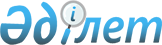 О внесении изменений и дополнения в решение Тимирязевского районного маслихата Северо-Казахстанской области от 27 апреля 2016 года № 2/4 "Об утверждении Правил оказания социальной помощи, установления размеров и определения перечня отдельных категорий нуждающихся граждан Тимирязевского района"
					
			Утративший силу
			
			
		
					Решение маслихата Тимирязевского района Северо-Казахстанской области от 21 апреля 2020 года № 45/5. Зарегистрировано Департаментом юстиции Северо-Казахстанской области 29 апреля 2020 года № 6279. Утратило силу решением Тимирязевского районного маслихата Северо-Казахстанской области от 23 декабря 2020 года № 50/3
      Сноска. Утратило силу решением Тимирязевского районного маслихата Северо-Казахстанской области от 23.12.2020 № 50/3 (вводится в действие по истечении десяти календарных дней после дня его первого официального опубликования).
      В соответствии с пунктом 2-3 статьи 6 Закона Республики Казахстан от 23 января 2001 года "О местном государственном управлении и самоуправлении в Республике Казахстан" Тимирязевский районный маслихат РЕШИЛ:
      1. Внести в решение Тимирязевского районного маслихата Северо-Казахстанской области "Об утверждении Правил оказания социальной помощи, установления размеров и определения перечня отдельных категорий нуждающихся граждан Тимирязевского района" от 27 апреля 2016 года № 2/4 (опубликовано 3 июня 2016 года в информационно-правовой системе нормативных правовых актов Республики Казахстан "Әділет", зарегистрировано в Реестре государственной регистрации нормативных правовых актов под № 3768) следующие изменения и дополнение:
      в Правилах оказания социальной помощи, установления размеров и определения перечня отдельных категорий нуждающихся граждан Тимирязевского района (далее – Правила), утвержденных указанным решением:
      пункт 11 изложить в новой редакции:
       "11. Социальная помощь по основаниям, указанным в подпунктах 1)-13) приложения 3 к настоящим Правилам предоставляется гражданам с учетом среднедушевого дохода лица (семьи), не превышающего порога однократного размера прожиточного минимума, в размере 10 (десяти) месячных расчетных показателей, один раз в год.";
      пункт 12 изложить в новой редакции:
       "12. Социальная помощь по основанию, указанному в подпункте 14) приложения 3 к настоящим Правилам предоставляется гражданам (семье) без учета дохода лица (семьи) в размере 100 (ста) месячных расчетных показателей, единовременно.";
      пункт 15 изложить в новой редакции:
       "15. Социальная помощь по основанию, указанному в подпункте 17) приложения 3 к настоящим Правилам предоставляется ежемесячно в размере 6 (шести) месячных расчетных показателей, без учета доходов.";
      дополнить пунктом 16-3 следующего содержания:
       "16-3. Социальная помощь по основанию, указанному в подпункте 21) приложения 3 к настоящим Правилам предоставляется в размере 2 (двух) кратного прожиточного минимума, единовременно.";
      приложение 1, 2 и 3 Правил изложить в новой редакции согласно приложениям 1, 2 и 3 к настоящему решению соответственно.
      2. Настоящее решение вводится в действие по истечении десяти календарных дней после дня его первого официального опубликования и распространяются на правоотношения, возникшие с 3 апреля 2020 года.
       "СОГЛАСОВАНО" 
      Аким Северо-Казахстанской области
      ______________________ К. Аксакалов
      "___" __________ 2020 года Перечень памятных дат, праздничных дней, а также кратность и размер оказания социальной помощи Перечень категорий получателей, предельные размеры социальной помощи, ее кратность, сроки обращения за социальной помощью при наступлении трудной жизненной ситуации вследствие стихийного бедствия или пожара Окончательный перечень оснований для отнесения граждан к категории нуждающихся и проведения обследований материально-бытового положения лица (семьи) при наступлении трудной жизненной ситуации
      1) сиротство;
      2) отсутствие родительского попечения;
      3) безнадзорность несовершеннолетних, в том числе девиантное поведение;
      4) ограничение возможностей раннего психофизического развития детей от рождения до трех лет;
      5) стойкие нарушения функций организма, обусловленные физическими и (или) умственными возможностями;
      6) ограничение жизнедеятельности вследствие социально значимых заболеваний и заболеваний, представляющих опасность для окружающих;
      7) неспособность к самообслуживанию в связи с преклонным возрастом, вследствие перенесенной болезни и (или) инвалидности;
      8) жестокое обращение, приведшее к социальной дезадаптации и социальной депривации;
      9) бездомность (лица без определенного места жительства);
      10) освобождение из мест лишения свободы;
      11) нахождение на учете службы пробации;
      12) нахождение несовершеннолетних в специальных организациях образования, организациях образования с особым режимом содержания;
      13) наличие среднедушевого дохода лица (семьи) не превышающего порога однократного размера прожиточного минимума;
      14) причинение ущерба гражданину (семье) либо его имуществу вследствие стихийного бедствия или пожара;
      15) нуждаемость участников и инвалидов Великой Отечественной войны, а также лиц, приравненных по льготам и гарантиям к участникам и инвалидам Великой Отечественной войны, указанных в статьях 5, 6, 7 и 8 Закона Республики Казахстан от 28 апреля 1995 года "О льготах и социальной защите участников, инвалидов Великой Отечественной войны и лиц, приравненных к ним" в зубопротезировании;
      16) нуждаемость участников и инвалидов Великой Отечественной войны, а также лиц, приравненных по льготам и гарантиям к участникам и инвалидам Великой Отечественной войны, указанных в статьях 5, 6, 7 и 8 Закона Республики Казахстан от 28 апреля 1995 года "О льготах и социальной защите участников, инвалидов Великой Отечественной войны и лиц, приравненных к ним" в санаторно-курортном лечении в санаториях и профилакториях Республики Казахстан;
      17) нуждаемость участников и инвалидов Великой Отечественной войны, указанных в статьях 5 и 7 Закона Республики Казахстан от 28 апреля 1995 года "О льготах и социальной защите участников, инвалидов Великой Отечественной войны и лиц, приравненных к ним" в возмещении затрат за оплату коммунальных услуг и приобретения топлива;
      18) наличие у граждан, находящихся на амбулаторном лечении, активной формы туберкулеза;
      19) нуждаемость инвалидов Великой Отечественной войны, а также семей погибших военнослужащих, указанных в пункте 1 статьи 9 Закона Республики Казахстан от 28 апреля 1995 года "О льготах и социальной защите участников, инвалидов Великой Отечественной войны и лиц, приравненных к ним" в деловой древесине на корню для строительства индивидуального жилого дома;
      20) нуждаемость участников и инвалидов Великой Отечественной войны, лицам, приравненным по льготам и гарантиям к участникам и инвалидам Великой Отечественной войны, лицам, пострадавшим в зоне Семипалатинского ядерного полигона, инвалидов 1, 2, 3 групп от общего заболевания, детям-инвалидам, а также гражданам, сопровождающим детей-инвалидов, в проезде железнодорожным, автомобильным пассажирским транспортом (кроме такси) от станции отправления одного из видов указанных транспортных средств до места госпитализации и обратно по территории Республики Казахстан;
      21) наличие инфекции у детей, вызванная вирусом иммунодефицита человека (ВИЧ).
					© 2012. РГП на ПХВ «Институт законодательства и правовой информации Республики Казахстан» Министерства юстиции Республики Казахстан
				
      Председатель сессии 
районного маслихата 

А.Приходько

      Секретарь 
районного маслихата 

С.Мустафин
Приложение 1 к решению Тимирязевского районного маслихата от 21 апреля 2020 года № 45/5Приложение 1 к Правилам оказания социальной помощи, установления размеров и определения перечня отдельных категорий нуждающихся граждан Тимирязевского района
№ п/п
Наименование памятных дат, праздничных дней и категорий получателей социальной помощи
Кратность и размер оказания социальной помощи
15 февраля – "День вывода ограниченного контингента советских войск из Демократической Республики Афганистан" 
15 февраля – "День вывода ограниченного контингента советских войск из Демократической Республики Афганистан" 
15 февраля – "День вывода ограниченного контингента советских войск из Демократической Республики Афганистан" 
1
Военнослужащие Советской Армии, Военно-Морского флота, Комитета государственной безопасности, лица рядового и начальствующего состава Министерства внутренних дел бывшего Союза Советских Социалистических Республик (включая военных специалистов и советников), которые в соответствии с решениями правительственных органов бывшего Союза Советских Социалистических Республик принимали участие в боевых действиях на территории других государств; военнообязанные, призывавшиеся на учебные сборы и направлявшиеся в Афганистан в период ведения боевых действий; военнослужащие автомобильных батальонов, направлявшиеся в Афганистан для доставки грузов в эту страну в период ведения боевых действий; военнослужащие летного состава, совершавшие вылеты на боевые задания в Афганистан с территории бывшего Союза Советских Социалистических Республик; рабочие и служащие, обслуживающие советский воинский контингент в Афганистане, получившие ранения, контузии или увечья, либо награжденные орденами и медалями бывшего Союза Советских Социалистических Республик за участие в обеспечении боевых действий
1 (один) раз в год –

15 (пятнадцать) месячных расчетных показателей
2
Военнослужащие, ставшие инвалидами вследствие ранения, контузии, увечья, полученные при защите бывшего Союза Советских Социалистических Республик, при исполнении иных обязанностей войной службы в другие периоды или вследствие заболевания, связанного с пребыванием на фронте, а также при прохождении военной службы в Афганистане или других государствах, в которых велись боевые действия
1 (один) раз в год –

15 (пятнадцать) месячных расчетных показателей
3
Рабочие и служащие соответствующих категорий, обслуживавшие действующие воинские контингенты других стран и ставшие инвалидами вследствие ранения, контузии, увечья либо заболевания, полученных в период ведения боевых действий
1 (один) раз в год –

15 (пятнадцать) месячных расчетных показателей
4
Семьи военнослужащих, погибших (пропавших без вести) или умерших вследствие ранения, контузии, увечья, заболевания, полученных в период боевых действий в Афганистане или в других государствах, в которых велись боевые действия
1 (один) раз в год –

15 (пятнадцать) месячных расчетных показателей
5
Рабочие и служащие, направлявшиеся на работу в Афганистан в период с 1 декабря 1979 года по декабрь 1989 года и в другие страны, в которых велись боевые действия
1 (один) раз в год –

15 (пятнадцать) месячных расчетных показателей
6
Рабочие и служащие Комитета государственной безопасности бывшего Союза Советских Социалистических Республик, временно находившиеся на территории Афганистана и не входившие в состав ограниченного контингента советских войск
1 (один) раз в год –

15 (пятнадцать) месячных расчетных показателей
8 марта – "Международный женский день" 
8 марта – "Международный женский день" 
8 марта – "Международный женский день" 
1
Многодетные матери, награжденные подвесками "Алтын алқа", "Күміс алқа", орденами "Материнская Слава" I, II степени или ранее получивших звание "Мать-Героиня"
1 (один) раз в год –

10 (десять) месячных расчетных показателей
2
Многодетные семьи, имеющие в своем составе четырех и более совместно проживающих несовершеннолетних детей, в том числе детей, обучающихся по очной форме обучения в организациях среднего, технического и профессионального, послесреднего, высшего и (или) послевузовского образования, после достижения ими совершеннолетия до времени окончания организаций образования (но не более чем до достижения двадцатитрехлетнего возраста)
1(один) раз в год – 

5 (пять) месячных расчетных показателей
26 апреля – "День памяти аварии на Чернобыльской атомной электростанции" 
26 апреля – "День памяти аварии на Чернобыльской атомной электростанции" 
26 апреля – "День памяти аварии на Чернобыльской атомной электростанции" 
1
Лица, принимавшие участие в ликвидации последствий катастрофы на Чернобыльской атомной электростанции в 1986-1987 годах, других радиационных катастроф и аварий на объектах гражданского или военного назначения, а также участвовавшие непосредственно в ядерных испытаниях и учениях
1 (один) раз в год –

15 (пятнадцать) месячных расчетных показателей
2
Лица, ставшие инвалидами вследствие катастрофы на Чернобыльской атомной электростанции и других радиационных катастроф и аварий на объектах гражданского или военного назначения, испытания ядерного оружия, и их дети, инвалидность которых генетически связана с радиационным облучением одного из родителей
1 (один) раз в год –

15 (пятнадцать) месячных расчетных показателей
3
Семьи лиц, погибших при ликвидации последствий катастрофы на Чернобыльской атомной электростанции и других радиационных катастроф и аварий на объектах гражданского или военного назначения
1 (один) раз в год –

15 (пятнадцать) месячных расчетных показателей
4
Семьи умерших вследствие лучевой болезни или умерших инвалидов, а также граждан, смерть которых в установленном порядке связана с воздействием катастрофы на Чернобыльской атомной электростанции и других радиационных катастроф и аварий на объектах гражданского и военного назначения и ядерных испытаний 
1 (один) раз в год –

15 (пятнадцать) месячных расчетных показателей
5
Лица из числа участников ликвидации последствий катастрофы на Чернобыльской атомной электростанции в 1988-1989 годах, эвакуированных (самостоятельно выехавших) из зон отчуждения и отселения в Республику Казахстан, включая детей, которые на день эвакуации находились во внутриутробном состоянии
1 (один) раз в год –

15 (пятнадцать) месячных расчетных показателей
7 мая – "День защитника Отечества" 
7 мая – "День защитника Отечества" 
7 мая – "День защитника Отечества" 
1
Семьи военнослужащих, лиц начальствующего и рядового состава, призванных на сборы военнообязанных Министерства обороны, органов внутренних дел и государственной безопасности бывшего Союза Советских Социалистических Республик, погибших (умерших) во время выполнения задач по охране общественного порядка при чрезвычайных обстоятельствах, связанных с антиобщественными проявлениями
1 (один) раз в год –

5 (пять) месячных расчетных показателей
2
Семьи военнослужащих, погибших (умерших) при прохождении воинской службы в мирное время
1 (один) раз в год –

5 (пять) месячных расчетных показателей
9 мая – "День Победы" 
9 мая – "День Победы" 
9 мая – "День Победы" 
1
Участники и инвалиды Великой Отечественной войны
1 (один) раз в год –

100 (сто) месячных расчетных показателей, за исключением 9 мая 2020 года;

1 000 000 (один миллион) тенге к 9 мая 2020 года
2
Военнослужащие, а также лица начальствующего и рядового состава органов внутренних дел и государственной безопасности бывшего Союза Советских Социалистических Республик, проходившие в период Великой Отечественной войны службу в городах, участие в обороне которых засчитывалось до 1 января 1998 года в выслугу лет для назначения пенсии на льготных условиях, установленных для военнослужащих частей действующей армии
1 (один) раз в год –

5 (пять) месячных расчетных показателей, за исключением 9 мая 2020 года;

100 000 (сто тысяч) тенге к 9 мая 2020 года
3
Лица вольнонаемного состава Советской Армии, Военно-Морского Флота, войск и органов внутренних дел и государственной безопасности бывшего Союза Советских Социалистических Республик, занимавшие штатные должности в воинских частях, штабах, учреждениях, входивших в состав действующей армии в период Великой Отечественной войны, либо находившиеся в соответствующие периоды в городах, участие в обороне которых засчитывалось до 1 января 1998 года в выслугу лет для назначения пенсии на льготных условиях, установленных для военнослужащих частей действующей армии
1 (один) раз в год –

5 (пять) месячных расчетных показателей, за исключением 9 мая 2020 года;

100 000 (сто тысяч) тенге к 9 мая 2020 года
4
Лица, которые в период Великой Отечественной войны находились в составе частей, штабов и учреждений, входивших в состав действующей армии и флота в качестве сыновей (воспитанников) полков и юнг
1 (один) раз в год –

5 (пять) месячных расчетных показателей, за исключением 9 мая 2020 года;

100 000 (сто тысяч) тенге к 9 мая 2020 года
5
Лица, принимавшие участие в боевых действиях против фашистской Германии и ее союзников в годы второй мировой войны на территории зарубежных стран в составе партизанских отрядов, подпольных групп и других антифашистских формирований
1 (один) раз в год –

5 (пять) месячных расчетных показателей, за исключением 9 мая 2020 года;

100 000 (сто тысяч) тенге к 9 мая 2020 года
6
Работники специальных формирований Народного комиссариата путей сообщения, Народного комиссариата связи, плавающего состава промысловых и транспортных судов и летно-подъемного состава авиации, Народного комиссариата рыбной промышленности бывшего Союза Советских Социалистических Республик, Морского и речного флота, летно-подъемного состава Главного североморского морского пути, переведенные в период Великой Отечественной войны на положение военнослужащих и выполнявшие задачи в интересах действующей армии и флота в пределах тыловых границ действующих фронтов, оперативных зон флотов, а также члены экипажей судов транспортного флота, интернированных в начале Великой Отечественной войны в портах других государств
1 (один) раз в год –

5 (пять) месячных расчетных показателей, за исключением 9 мая 2020 года;

100 000 (сто тысяч) тенге к 9 мая 2020 года
7
Граждане, работающие в период блокады в городе Ленинграде на предприятиях, в учреждениях и организациях города и награжденные медалью "За оборону Ленинграда" и знаком "Житель блокадного Ленинграда"
1 (один) раз в год –

5 (пять) месячных расчетных показателей, за исключением 9 мая 2020 года;

60 000 (шестьдесят тысяч) тенге к 9 мая 2020 года
8
Бывшие несовершеннолетние узники концлагерей, гетто и других мест принудительного содержания, созданных фашистами и их союзниками в период второй мировой войны 
1 (один) раз в год –

5 (пять) месячных расчетных показателей, за исключением 9 мая 2020 года; 100 000 (сто тысяч) тенге к 9 мая 2020 года
9
Лица начальствующего и рядового состава государственной безопасности бывшего Союза Советских Социалистических Республик и органов внутренних дел, ставшие инвалидами вследствие ранения, контузии, увечья, полученных при исполнении служебных обязанностей, либо вследствие заболевания, связанного с пребыванием на фронте или выполнением служебных обязанностей в государствах, где велись боевые действия
1 (один) раз в год –

5 (пять) месячных расчетных показателей, за исключением 9 мая 2020 года;

100 000 (сто тысяч) тенге к 9 мая 2020 года
10
Лица из числа бойцов и командного состава истребительных батальонов, взводов и отрядов защиты народа, действовавших в период с 1 января 1944 года по 31 декабря 1951 года на территории Украинской Советской Социалистической Республики, Белорусской Советской Социалистической Республики, Литовской Советской Социалистической Республики, Латвийской Советской Социалистической Республики, Эстонской Советской Социалистической Республики, ставшие инвалидами вследствие ранения, контузии или увечья, полученных при исполнении служебных обязанностей в этих батальонах, взводах, отрядах 
1 (один) раз в год –

5 (пять) месячных расчетных показателей, за исключением 9 мая 2020 года;

60 000 (шестьдесят тысяч) тенге к 9 мая 2020 года
11
Семьи погибших в Великую Отечественную войну лиц из числа личного состава групп самозащиты объектовых и аварийных команд местной противовоздушной обороны, семьи погибших работников госпиталей и больниц города Ленинграда
1 (один) раз в год –

5 (пять) месячных расчетных показателей, за исключением 9 мая 2020 года;

30 000 (тридцать тысяч) тенге к 9 мая 2020 года
12
Жены (мужья) умерших инвалидов войны и приравненных к ним инвалидов, а также жены (мужья) умерших участников войны, партизан, подпольщиков, граждан, награжденных медалью "За оборону Ленинграда" и знаком "Житель блокадного Ленинграда", признававшихся инвалидами в результате общего заболевания, трудового увечья и других причин (за исключением противоправных), которые не вступили в другой брак
1 (один) раз в год –

5 (пять) месячных расчетных показателей, за исключением 9 мая 2020 года;

30 000 (тридцать тысяч) тенге к 9 мая 2020 года
13
Лица, награжденные орденами и медалями бывшего Союза Советских Социалистических Республик за самоотверженный труд и безупречную воинскую службу в тылу в годы Великой Отечественной войны
1 (один) раз в год –

5 (пять) месячных расчетных показателей, за исключением 9 мая 2020 года;

30 000 (тридцать тысяч) тенге к 9 мая 2020 года
14
Лица, проработавшие, (прослужившие) не менее шести месяцев с 22 июня 1941 года по 9 мая 1945 года, не награжденные орденами и медалями бывшего Союза Советских Социалистических Республик за самоотверженный труд и безупречную воинскую службу в тылу в годы войны и не приравненные к участникам и инвалидам Великой Отечественной войны
30 000 (тридцать тысяч) тенге к 9 мая 2020 года
31 мая – "День памяти жертв политических репрессий и голода" 
31 мая – "День памяти жертв политических репрессий и голода" 
31 мая – "День памяти жертв политических репрессий и голода" 
1
Лица, непосредственно подвергавшиеся политическим репрессиям на территории бывшего Союза Советских Социалистических Республик и в настоящее время являющихся гражданами Республики Казахстан
1 (один) раз в год –

15 (пятнадцать) месячных расчетных показателей
2
Лица, постоянно проживавшие до применения к ним репрессий на территории, ныне составляющей территорию Республики Казахстан, в случаях: 

1) применения репрессий советскими судами и другими органами за пределами бывшего Союза Советских Социалистических Республик;

2) осуждения военными трибуналами действующей армии во время второй мировой войны (гражданских лиц и военнослужащих);

3) применения репрессий после призыва для прохождения воинской службы за пределы Казахстана;

4) применения репрессий по решениям центральных союзных органов: Верховного Суда Союза Советских Социалистических Республик и его судебных коллегий, коллегии объединенных государственных политических управлений Союза Советских Социалистических Республик, особого совещания при Народном комиссариате внутренних дел Министерства государственной безопасности Министерства внутренних дел Союза Советских Социалистических Республик, Комиссии Прокуратуры Союза Советских Социалистических Республик и Народного комиссариата внутренних дел Союза Советских Социалистических Республик по следственным делам и других органов;

5) применения репрессий за участие в событиях 17-18 декабря 1986 года в Казахстане, за исключением лиц, осужденных за совершение умышленных убийств и посягательство на жизнь работника милиции, народного дружинника в этих событиях, в отношении которых сохраняется действующий порядок пересмотра уголовных дел
1 (один) раз в год –

15 (пятнадцать) месячных расчетных показателей
3
Лица, подвергшиеся насильственному противоправному переселению в Казахстан и из Казахстана на основании актов высших органов государственной власти Союза Советских Социалистических Республик
1 (один) раз в год –

15 (пятнадцать) месячных расчетных показателей
4
Дети жертв политических репрессий, находившиеся вместе с родителями или заменявшими их лицами в местах лишения свободы, в ссылке, высылке или на спецпоселении, а также дети жертв политических репрессий, не достигшие восемнадцатилетнего возраста на момент репрессии и в результате ее применения оставшиеся без родительского попечения или одного из них
1 (один) раз в год –

7 (семь) месячных расчетных показателя
30 августа – "День Конституции Республики Казахстан" 
30 августа – "День Конституции Республики Казахстан" 
30 августа – "День Конституции Республики Казахстан" 
1
Лица, которым назначены пенсии за особые заслуги перед Республикой Казахстан, пенсионеры, имеющие статус персонального пенсионера областного значения, почетные граждане области (города, района)
1 (один) раз в год –

10 (десять) месячных расчетных показателейПриложение 2 к решению Тимирязевского районного маслихата № 45/5 от 21 апреля 2020 годаПриложение 2 к Правилам оказания социальной помощи, установления размеров и определения перечня отдельных категорий нуждающихся граждан Тимирязевского района
№ п/п
Категории получателей социальной помощи при наступлении трудной жизненной ситуации вследствие стихийного бедствия или пожара
Предельные размеры социальной помощи и ее кратность
Сроки обращения за социальной помощью при наступлении трудной жизненной ситуации вследствие стихийного бедствия или пожара
1
Граждане (семьи) пострадавшие либо понесшие имущественный ущерб вследствие стихийного бедствия или пожара
100 минимальных расчетных показателей, единовременно
Не позднее 6 месяцев со дня наступления трудной жизненной ситуацииПриложение 3 к решению Тимирязевского районного маслихата № 45/5 от 21 апреля 2020 годаПриложение 3 к Правилам оказания социальной помощи, установления размеров и определения перечня отдельных категорий нуждающихся граждан Тимирязевского района